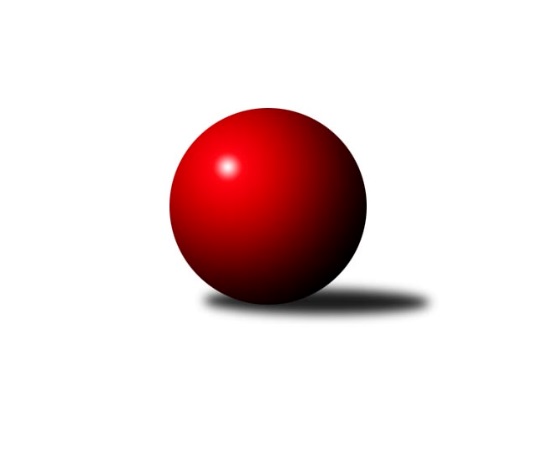 Č.1Ročník 2011/2012	16.7.2024 2. KLZ B 2011/2012Statistika 1. kolaTabulka družstev:		družstvo	záp	výh	rem	proh	skore	sety	průměr	body	plné	dorážka	chyby	1.	TJ Lokomotiva Česká Třebová	1	1	0	0	5.0 : 3.0 	(15.5 : 8.5)	3039	2	2088	951	60	2.	TJ Sokol Luhačovice	1	1	0	0	5.0 : 3.0 	(12.5 : 11.5)	3118	2	2079	1039	32	3.	KK Šumperk ˝B˝	1	1	0	0	5.0 : 3.0 	(12.5 : 11.5)	3080	2	2113	967	39	4.	KK Vyškov	1	1	0	0	5.0 : 3.0 	(11.5 : 12.5)	3122	2	2111	1011	46	5.	SK Baník Ratiškovice	0	0	0	0	0.0 : 0.0 	(0.0 : 0.0)	0	0	0	0	0	6.	KK PSJ Jihlava	1	0	0	1	3.0 : 5.0 	(12.5 : 11.5)	3062	0	2116	946	47	7.	KC Zlín	1	0	0	1	3.0 : 5.0 	(11.5 : 12.5)	3101	0	2131	970	51	8.	KK Slovan Rosice	1	0	0	1	3.0 : 5.0 	(11.5 : 12.5)	3006	0	2080	926	55	9.	HKK Olomouc	1	0	0	1	3.0 : 5.0 	(8.5 : 15.5)	2944	0	2010	934	57Tabulka doma:		družstvo	záp	výh	rem	proh	skore	sety	průměr	body	maximum	minimum	1.	TJ Sokol Luhačovice	1	1	0	0	5.0 : 3.0 	(12.5 : 11.5)	3118	2	3118	3118	2.	KK Šumperk ˝B˝	1	1	0	0	5.0 : 3.0 	(12.5 : 11.5)	3080	2	3080	3080	3.	KK Vyškov	0	0	0	0	0.0 : 0.0 	(0.0 : 0.0)	0	0	0	0	4.	KK Slovan Rosice	0	0	0	0	0.0 : 0.0 	(0.0 : 0.0)	0	0	0	0	5.	SK Baník Ratiškovice	0	0	0	0	0.0 : 0.0 	(0.0 : 0.0)	0	0	0	0	6.	TJ Lokomotiva Česká Třebová	0	0	0	0	0.0 : 0.0 	(0.0 : 0.0)	0	0	0	0	7.	KC Zlín	0	0	0	0	0.0 : 0.0 	(0.0 : 0.0)	0	0	0	0	8.	KK PSJ Jihlava	1	0	0	1	3.0 : 5.0 	(12.5 : 11.5)	3062	0	3062	3062	9.	HKK Olomouc	1	0	0	1	3.0 : 5.0 	(8.5 : 15.5)	2944	0	2944	2944Tabulka venku:		družstvo	záp	výh	rem	proh	skore	sety	průměr	body	maximum	minimum	1.	TJ Lokomotiva Česká Třebová	1	1	0	0	5.0 : 3.0 	(15.5 : 8.5)	3039	2	3039	3039	2.	KK Vyškov	1	1	0	0	5.0 : 3.0 	(11.5 : 12.5)	3122	2	3122	3122	3.	KK Šumperk ˝B˝	0	0	0	0	0.0 : 0.0 	(0.0 : 0.0)	0	0	0	0	4.	HKK Olomouc	0	0	0	0	0.0 : 0.0 	(0.0 : 0.0)	0	0	0	0	5.	TJ Sokol Luhačovice	0	0	0	0	0.0 : 0.0 	(0.0 : 0.0)	0	0	0	0	6.	SK Baník Ratiškovice	0	0	0	0	0.0 : 0.0 	(0.0 : 0.0)	0	0	0	0	7.	KK PSJ Jihlava	0	0	0	0	0.0 : 0.0 	(0.0 : 0.0)	0	0	0	0	8.	KC Zlín	1	0	0	1	3.0 : 5.0 	(11.5 : 12.5)	3101	0	3101	3101	9.	KK Slovan Rosice	1	0	0	1	3.0 : 5.0 	(11.5 : 12.5)	3006	0	3006	3006Tabulka podzimní části:		družstvo	záp	výh	rem	proh	skore	sety	průměr	body	doma	venku	1.	TJ Lokomotiva Česká Třebová	1	1	0	0	5.0 : 3.0 	(15.5 : 8.5)	3039	2 	0 	0 	0 	1 	0 	0	2.	TJ Sokol Luhačovice	1	1	0	0	5.0 : 3.0 	(12.5 : 11.5)	3118	2 	1 	0 	0 	0 	0 	0	3.	KK Šumperk ˝B˝	1	1	0	0	5.0 : 3.0 	(12.5 : 11.5)	3080	2 	1 	0 	0 	0 	0 	0	4.	KK Vyškov	1	1	0	0	5.0 : 3.0 	(11.5 : 12.5)	3122	2 	0 	0 	0 	1 	0 	0	5.	SK Baník Ratiškovice	0	0	0	0	0.0 : 0.0 	(0.0 : 0.0)	0	0 	0 	0 	0 	0 	0 	0	6.	KK PSJ Jihlava	1	0	0	1	3.0 : 5.0 	(12.5 : 11.5)	3062	0 	0 	0 	1 	0 	0 	0	7.	KC Zlín	1	0	0	1	3.0 : 5.0 	(11.5 : 12.5)	3101	0 	0 	0 	0 	0 	0 	1	8.	KK Slovan Rosice	1	0	0	1	3.0 : 5.0 	(11.5 : 12.5)	3006	0 	0 	0 	0 	0 	0 	1	9.	HKK Olomouc	1	0	0	1	3.0 : 5.0 	(8.5 : 15.5)	2944	0 	0 	0 	1 	0 	0 	0Tabulka jarní části:		družstvo	záp	výh	rem	proh	skore	sety	průměr	body	doma	venku	1.	KK Slovan Rosice	0	0	0	0	0.0 : 0.0 	(0.0 : 0.0)	0	0 	0 	0 	0 	0 	0 	0 	2.	KK Vyškov	0	0	0	0	0.0 : 0.0 	(0.0 : 0.0)	0	0 	0 	0 	0 	0 	0 	0 	3.	KC Zlín	0	0	0	0	0.0 : 0.0 	(0.0 : 0.0)	0	0 	0 	0 	0 	0 	0 	0 	4.	HKK Olomouc	0	0	0	0	0.0 : 0.0 	(0.0 : 0.0)	0	0 	0 	0 	0 	0 	0 	0 	5.	TJ Sokol Luhačovice	0	0	0	0	0.0 : 0.0 	(0.0 : 0.0)	0	0 	0 	0 	0 	0 	0 	0 	6.	SK Baník Ratiškovice	0	0	0	0	0.0 : 0.0 	(0.0 : 0.0)	0	0 	0 	0 	0 	0 	0 	0 	7.	KK PSJ Jihlava	0	0	0	0	0.0 : 0.0 	(0.0 : 0.0)	0	0 	0 	0 	0 	0 	0 	0 	8.	TJ Lokomotiva Česká Třebová	0	0	0	0	0.0 : 0.0 	(0.0 : 0.0)	0	0 	0 	0 	0 	0 	0 	0 	9.	KK Šumperk ˝B˝	0	0	0	0	0.0 : 0.0 	(0.0 : 0.0)	0	0 	0 	0 	0 	0 	0 	0 Zisk bodů pro družstvo:		jméno hráče	družstvo	body	zápasy	v %	dílčí body	sety	v %	1.	Ludmila Johnová 	TJ Lokomotiva Česká Třebová 	1	/	1	(100%)	4	/	4	(100%)	2.	Zdenka Svobodová 	TJ Sokol Luhačovice 	1	/	1	(100%)	4	/	4	(100%)	3.	Libuše Strachotová 	KK Šumperk ˝B˝ 	1	/	1	(100%)	4	/	4	(100%)	4.	Bedřiška Šrotová 	KK Šumperk ˝B˝ 	1	/	1	(100%)	4	/	4	(100%)	5.	Hana Veselá 	KK Slovan Rosice 	1	/	1	(100%)	4	/	4	(100%)	6.	Hana Rubišarová 	TJ Lokomotiva Česká Třebová 	1	/	1	(100%)	3.5	/	4	(88%)	7.	Alena Kantnerová 	KC Zlín 	1	/	1	(100%)	3.5	/	4	(88%)	8.	Hana Kubáčková 	HKK Olomouc 	1	/	1	(100%)	3	/	4	(75%)	9.	Šárka Palková 	KK Slovan Rosice 	1	/	1	(100%)	3	/	4	(75%)	10.	Alena Holcová 	TJ Lokomotiva Česká Třebová 	1	/	1	(100%)	3	/	4	(75%)	11.	Andrea Černochová 	TJ Sokol Luhačovice 	1	/	1	(100%)	3	/	4	(75%)	12.	Dana Fišerová 	KK PSJ Jihlava 	1	/	1	(100%)	3	/	4	(75%)	13.	Margita Lexová 	KK PSJ Jihlava 	1	/	1	(100%)	3	/	4	(75%)	14.	Dita Trochtová 	KC Zlín 	1	/	1	(100%)	3	/	4	(75%)	15.	Lenka Pernikářová 	KK Vyškov 	1	/	1	(100%)	3	/	4	(75%)	16.	Milana Alánová 	KK Vyškov 	1	/	1	(100%)	2.5	/	4	(63%)	17.	Lenka Bružová 	KK Slovan Rosice 	1	/	1	(100%)	2.5	/	4	(63%)	18.	Hana Konečná 	TJ Sokol Luhačovice 	1	/	1	(100%)	2	/	4	(50%)	19.	Lucie Oriňáková 	KC Zlín 	1	/	1	(100%)	2	/	4	(50%)	20.	Eva Doubková 	KK PSJ Jihlava 	1	/	1	(100%)	2	/	4	(50%)	21.	Anna Kuběnová 	HKK Olomouc 	1	/	1	(100%)	2	/	4	(50%)	22.	Marie Chmelíková 	HKK Olomouc 	1	/	1	(100%)	2	/	4	(50%)	23.	Jana Vejmolová 	KK Vyškov 	1	/	1	(100%)	2	/	4	(50%)	24.	Ludmila Mederová 	KK Šumperk ˝B˝ 	1	/	1	(100%)	2	/	4	(50%)	25.	Kateřina Kolářová 	TJ Lokomotiva Česká Třebová 	0	/	1	(0%)	2	/	4	(50%)	26.	Ludmila Pančochová 	TJ Sokol Luhačovice 	0	/	1	(0%)	2	/	4	(50%)	27.	Šárka Vacková 	KK PSJ Jihlava 	0	/	1	(0%)	2	/	4	(50%)	28.	Petra Klaudová 	KK Slovan Rosice 	0	/	1	(0%)	2	/	4	(50%)	29.	Lucie Kaucká 	TJ Lokomotiva Česká Třebová 	0	/	1	(0%)	2	/	4	(50%)	30.	Lenka Menšíková 	KC Zlín 	0	/	1	(0%)	2	/	4	(50%)	31.	Monika Tilšerová 	KK Vyškov 	0	/	1	(0%)	2	/	4	(50%)	32.	Hana Likavcová 	KK Šumperk ˝B˝ 	0	/	1	(0%)	1.5	/	4	(38%)	33.	Lenka Habrová 	KK PSJ Jihlava 	0	/	1	(0%)	1.5	/	4	(38%)	34.	Jana Mikulcová 	TJ Sokol Luhačovice 	0	/	1	(0%)	1	/	4	(25%)	35.	Šárka Nováková 	KC Zlín 	0	/	1	(0%)	1	/	4	(25%)	36.	Zuzana Štěrbová 	KK Vyškov 	0	/	1	(0%)	1	/	4	(25%)	37.	Anna Randová 	KK Šumperk ˝B˝ 	0	/	1	(0%)	1	/	4	(25%)	38.	Alena Machalíčková 	HKK Olomouc 	0	/	1	(0%)	1	/	4	(25%)	39.	Klára Pekařová 	TJ Lokomotiva Česká Třebová 	0	/	1	(0%)	1	/	4	(25%)	40.	Hana Malíšková 	HKK Olomouc 	0	/	1	(0%)	0.5	/	4	(13%)	41.	Marie Hnilicová 	KC Zlín 	0	/	1	(0%)	0	/	4	(0%)	42.	Olga Sedlářová 	KK Šumperk ˝B˝ 	0	/	1	(0%)	0	/	4	(0%)	43.	Eva Putnová 	KK Slovan Rosice 	0	/	1	(0%)	0	/	4	(0%)	44.	Šárka Tögelová 	HKK Olomouc 	0	/	1	(0%)	0	/	4	(0%)	45.	Žaneta Pávková 	KK Slovan Rosice 	0	/	1	(0%)	0	/	4	(0%)Průměry na kuželnách:		kuželna	průměr	plné	dorážka	chyby	výkon na hráče	1.	TJ Sokol Luhačovice, 1-4	3109	2105	1004	41.5	(518.3)	2.	KK PSJ Jihlava, 1-4	3092	2113	978	46.5	(515.3)	3.	KK Šumperk, 1-4	3043	2096	946	47.0	(507.2)	4.	HKK Olomouc, 1-8	2991	2049	942	58.5	(498.6)Nejlepší výkony na kuželnách:TJ Sokol Luhačovice, 1-4TJ Sokol Luhačovice	3118	1. kolo	Zdenka Svobodová 	TJ Sokol Luhačovice	577	1. koloKC Zlín	3101	1. kolo	Alena Kantnerová 	KC Zlín	569	1. kolo		. kolo	Lucie Oriňáková 	KC Zlín	560	1. kolo		. kolo	Ludmila Pančochová 	TJ Sokol Luhačovice	533	1. kolo		. kolo	Dita Trochtová 	KC Zlín	530	1. kolo		. kolo	Andrea Černochová 	TJ Sokol Luhačovice	518	1. kolo		. kolo	Hana Konečná 	TJ Sokol Luhačovice	510	1. kolo		. kolo	Lenka Menšíková 	KC Zlín	506	1. kolo		. kolo	Jana Mikulcová 	TJ Sokol Luhačovice	505	1. kolo		. kolo	Martina Konečná 	TJ Sokol Luhačovice	475	1. koloKK PSJ Jihlava, 1-4KK Vyškov	3122	1. kolo	Lenka Pernikářová 	KK Vyškov	553	1. koloKK PSJ Jihlava	3062	1. kolo	Jana Vejmolová 	KK Vyškov	540	1. kolo		. kolo	Margita Lexová 	KK PSJ Jihlava	533	1. kolo		. kolo	Šárka Vacková 	KK PSJ Jihlava	532	1. kolo		. kolo	Zuzana Štěrbová 	KK Vyškov	527	1. kolo		. kolo	Eva Doubková 	KK PSJ Jihlava	523	1. kolo		. kolo	Milana Alánová 	KK Vyškov	522	1. kolo		. kolo	Lenka Habrová 	KK PSJ Jihlava	520	1. kolo		. kolo	Monika Tilšerová 	KK Vyškov	507	1. kolo		. kolo	Petra Valíková 	KK PSJ Jihlava	479	1. koloKK Šumperk, 1-4KK Šumperk ˝B˝	3080	1. kolo	Hana Veselá 	KK Slovan Rosice	556	1. koloKK Slovan Rosice	3006	1. kolo	Libuše Strachotová 	KK Šumperk ˝B˝	542	1. kolo		. kolo	Bedřiška Šrotová 	KK Šumperk ˝B˝	531	1. kolo		. kolo	Hana Likavcová 	KK Šumperk ˝B˝	523	1. kolo		. kolo	Lenka Bružová 	KK Slovan Rosice	521	1. kolo		. kolo	Anna Randová 	KK Šumperk ˝B˝	503	1. kolo		. kolo	Eva Putnová 	KK Slovan Rosice	502	1. kolo		. kolo	Ludmila Mederová 	KK Šumperk ˝B˝	495	1. kolo		. kolo	Šárka Palková 	KK Slovan Rosice	494	1. kolo		. kolo	Petra Klaudová 	KK Slovan Rosice	491	1. koloHKK Olomouc, 1-8TJ Lokomotiva Česká Třebová	3039	1. kolo	Ludmila Johnová 	TJ Lokomotiva Česká Třebová	547	1. koloHKK Olomouc	2944	1. kolo	Marie Chmelíková 	HKK Olomouc	524	1. kolo		. kolo	Lucie Kaucká 	TJ Lokomotiva Česká Třebová	522	1. kolo		. kolo	Alena Holcová 	TJ Lokomotiva Česká Třebová	507	1. kolo		. kolo	Hana Kubáčková 	HKK Olomouc	506	1. kolo		. kolo	Anna Kuběnová 	HKK Olomouc	505	1. kolo		. kolo	Klára Pekařová 	TJ Lokomotiva Česká Třebová	498	1. kolo		. kolo	Hana Rubišarová 	TJ Lokomotiva Česká Třebová	495	1. kolo		. kolo	Alena Machalíčková 	HKK Olomouc	478	1. kolo		. kolo	Šárka Tögelová 	HKK Olomouc	475	1. koloČetnost výsledků:	5.0 : 3.0	2x	3.0 : 5.0	2x